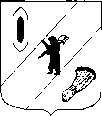 АДМИНИСТРАЦИЯ  ГАВРИЛОВ-ЯМСКОГОМУНИЦИПАЛЬНОГО  РАЙОНАПОСТАНОВЛЕНИЕ11.11.2015 № 1267О внесении изменений в  муниципальную программу «Обеспечение качественными коммунальными услугами населения Гаврилов-Ямского муниципального района»  на 2014-2017 годыВ соответствии с Решением Собрания представителей Гаврилов-Ямского муниципального района от 18.12.2014 №38 «О бюджете Гаврилов-Ямского муниципального района на 2015 год и на плановый период 2016-2017 годов», руководствуясь постановлением Администрации Гаврилов-Ямского муниципального района  от 26.05.2014г. № 751 «Об утверждении Порядка  разработки,  реализации и оценки эффективности муниципальных программ Гаврилов-Ямского муниципального района» и статьей 26 Устава Гаврилов-Ямского муниципального района,АДМИНИСТРАЦИЯ МУНИЦИПАЛЬНОГО РАЙОНА ПОСТАНОВЛЯЕТ:1.Внести следующие изменения в муниципальную программу «Обеспечение качественными коммунальными услугами населения Гаврилов-Ямского муниципального района» на 2014-2017 годы, утвержденную Постановлением Администрации муниципального района от 25.09.2014 №1302:1.1. Паспорт Программы читать в новой редакции (Приложение 1).1.2. В разделе 2 Программы таблицу «Перечень целевых показателей муниципальной программы» читать в новой редакции (Приложение 2).1.3. Раздел 3 Программы «Перечень Подпрограмм Муниципальной программы» читать в новой редакции (Приложение 3).1.4. Раздел 4 Программы «Ресурсное обеспечение Муниципальной программы» читать в новой редакции (Приложение 4).1.5. Раздел 6 Программы «Система мероприятий Муниципальной программы» читать в новой редакции (Приложение 5).2. Контроль  за исполнением настоящего постановления возложить на заместителя Главы Администрации  муниципального района Таганова В.Н.3. Постановление опубликовать в официальном печатном издании и разместить на официальном сайте Администрации муниципального района в сети Интернет.Постановление вступает в силу с момента официального опубликования.Глава Администрациимуниципального района                                                   		В.И.Серебряков  Приложение 1 к постановлению Администрации Гаврилов-Ямскогомуниципального районаот 11.11.2015 № 1267                   ПАСПОРТ МУНИЦИПАЛЬНОЙ ПРОГРАММЫ                                    « Обеспечение качественными коммунальными услугами населения Гаврилов-Ямского муниципального района» на 2014 - 2017 годы*Ожидаемое финансированиеПриложение 2 к постановлению Администрации Гаврилов-Ямскогомуниципального районаот 11.11.2015 № 1267                   Перечень  целевых показателей  муниципальной программы*Оценочные показателиПриложение 3 к постановлению Администрации Гаврилов-Ямскогомуниципального районаот 11.11.2015 № 1267                   Перечень Подпрограмм Муниципальной программыВ муниципальную программу входит три подпрограммы и одно основное мероприятие:- Подпрограмма № 1: Муниципальная целевая программа «Комплексная программа модернизации и реформирования жилищно-коммунального хозяйства Гаврилов-Ямского муниципального района» на 2015-2017 годы; - Подпрограмма № 2: Муниципальная целевая программа «Развитие водоснабжения, водоотведения и очистки сточных вод Гаврилов-Ямского муниципального района» на 2012-2015 годы;- Подпрограмма № 3: Муниципальная целевая программа «Обеспечение надёжного теплоснабжения жилищного фонда и учреждений бюджетной сферы Гаврилов-Ямского муниципального района» на 2015-2017 годы.- Основное мероприятие: «Бюджетные инвестиции юридическим лицам, не являющимися государственными или муниципальными учреждениями, или муниципальными унитарными предприятиями».3.1. Муниципальная целевая программа «Комплексная программа модернизации и реформирования жилищно-коммунального хозяйства Гаврилов-Ямского муниципального района» на 2015-2017 годы  направлена на  повышение качества жизни населения Гаврилов-Ямского района, особенно в сельской местности, путем повышения уровня обеспеченности (газификации) природным газом; обеспечение к 2017 году собственников помещений многоквартирных домов всеми коммунальными услугами нормативного качества и доступная стоимость коммунальных услуг при надежной и эффективной работе коммунальной инфраструктуры.Основные сведения о подпрограмме  МЦП «Комплексная программа модернизации и реформирования жилищно-коммунального хозяйства Гаврилов-Ямского муниципального района» на 2015-2017 годы приведены в  следующей таблице:ОСНОВНЫЕ СВЕДЕНИЯ О ПОДПРОГРАММЕ № 1Муниципальная целевая программа «Комплексная программа модернизации и реформирования жилищно-коммунального хозяйства Гаврилов-Ямского муниципального района»  на 2015-2017 годы *Ожидаемое финансирование3.2. Муниципальная целевая программа «Развитие водоснабжения, водоотведения и очистки сточных вод Гаврилов-Ямского муниципального района» на 2012-2015 годы направлена  на обеспечение населения Гаврилов-Ямского муниципального района питьевой водой, соответствующей требованиям безопасности и безвредности, установленным санитарно-эпидемиологическими правилами; рациональное использование водных объектов; охрана окружающей среды и обеспечение экологической безопасности.    Основные сведения о подпрограмме  МЦП «Развитие водоснабжения, водоотведения и очистки сточных вод Гаврилов-Ямского муниципального района» на 2012-2015 годы приведены в  следующей таблице:ОСНОВНЫЕ СВЕДЕНИЯ О ПОДПРОГРАММЕ № 2Муниципальная целевая программа  «Развитие водоснабжения, водоотведения и очистки сточных вод Гаврилов-Ямского муниципального района» на 2012-2015 годы* - Ожидаемое финансирование3.3. Муниципальная целевая программа «Обеспечение надёжного теплоснабжения жилищного фонда и учреждений бюджетной сферы Гаврилов-Ямского муниципального района» на 2015-2017 годы направлена  на обеспечение бесперебойного предоставления потребителям коммунальных услуг нормативного качества и по доступной стоимости.    Основные сведения о подпрограмме  МЦП «Обеспечение надёжного теплоснабжения жилищного фонда и учреждений бюджетной сферы Гаврилов-Ямского муниципального района» на 2015-2017 годы приведены в  следующей таблице:ОСНОВНЫЕ СВЕДЕНИЯ О ПОДПРОГРАММЕ № 3Муниципальная целевая программа  «Обеспечение надёжного теплоснабжения жилищного фонда и учреждений бюджетной сферы Гаврилов-Ямского муниципального района» на 2015-2017 годы* - Ожидаемое финансированиеПриложение 4 к постановлению Администрации Гаврилов-Ямскогомуниципального районаот 11.11.2015 № 1267                   Ресурсное обеспечение Муниципальной программы«Обеспечение качественными коммунальными услугами населения Гаврилов-Ямского муниципального района»*Ожидаемое финансированиеПриложение 5 к постановлению Администрации Гаврилов-Ямскогомуниципального районаот 11.11.2015 № 1267                   6.  Система мероприятий Муниципальной программы*Ожидаемое финансированиеСписок принятых сокращений:	
ОБ - областной бюджет                                                       БМР – бюджет муниципального районаБП – бюджет поселенийФБ – федеральный бюджетВИ – внебюджетные источникиУЖКХКСиП – Управление жилищно-коммунального хозяйства, капитального строительства и природопользованияНаименование   муниципальной программы«Обеспечение качественными коммунальными услугами населения Гаврилов-Ямского муниципального района» на 2014-2017 годы«Обеспечение качественными коммунальными услугами населения Гаврилов-Ямского муниципального района» на 2014-2017 годыОтветственный исполнитель  муниципальной программыУправление жилищно-коммунального хозяйства, капитального строительства и природопользования Администрации МРУправление жилищно-коммунального хозяйства, капитального строительства и природопользования Администрации МРКуратор муниципальной программыТаганов В. Н. – заместитель Главы Администрации муниципального района, тел. (48534) 2-06-83Таганов В. Н. – заместитель Главы Администрации муниципального района, тел. (48534) 2-06-83Сроки реализации муниципальной программы2014-2017 годы2014-2017 годыЦель муниципальной программыОбеспечение потребителей Гаврилов-Ямского муниципального  района качественными коммунальными услугами при надёжной и эффективной работе коммунальной инфраструктуры района. Развитие газификации Гаврилов-Ямского муниципального района для повышения уровня обеспеченности (газификации) природным газом населения района.Обеспечение потребителей Гаврилов-Ямского муниципального  района качественными коммунальными услугами при надёжной и эффективной работе коммунальной инфраструктуры района. Развитие газификации Гаврилов-Ямского муниципального района для повышения уровня обеспеченности (газификации) природным газом населения района.Объемы и источники финансирования муниципальной программыОбщий объем финансирования – 93006,59 тыс.руб.в т.ч. по годам:2014 год – 0 тыс.руб.; 2015 год – 38830,39 тыс.руб. (из них 17367,0 -ОБ;    21305,89 – БМР; 157,5 - БП);2016* год – 18081,2 тыс.руб. (из них 9712,2-ОБ;   8369,0- БМР);2017* год – 36095,0 тыс.руб. (из них 30465,0-ОБ;   5630,0- БМР). Общий объем финансирования – 93006,59 тыс.руб.в т.ч. по годам:2014 год – 0 тыс.руб.; 2015 год – 38830,39 тыс.руб. (из них 17367,0 -ОБ;    21305,89 – БМР; 157,5 - БП);2016* год – 18081,2 тыс.руб. (из них 9712,2-ОБ;   8369,0- БМР);2017* год – 36095,0 тыс.руб. (из них 30465,0-ОБ;   5630,0- БМР). Перечень подпрограмм (целевых и ведомственных программ, основных мероприятий, входящих в состав муниципальной программы)МЦП «Комплексная программа модернизации и реформирования жилищно-коммунального хозяйства Гаврилов-Ямского муниципального района» на 2015-2017 годы.Управление жилищно-коммунального хозяйства, капитального строительства и природопользования Администрации МРПеречень подпрограмм (целевых и ведомственных программ, основных мероприятий, входящих в состав муниципальной программы)МЦП «Развитие водоснабжения, водоотведения и очистки сточных вод Гаврилов-Ямского муниципального района» на 2012-2015 годы.Управление жилищно-коммунального хозяйства, капитального строительства и природопользования Администрации МРПеречень подпрограмм (целевых и ведомственных программ, основных мероприятий, входящих в состав муниципальной программы)МЦП «Обеспечение надёжного теплоснабжения жилищного фонда и учреждений бюджетной сферы Гаврилов-Ямского муниципального района» на 2015-2017 годыУправление жилищно-коммунального хозяйства, капитального строительства и природопользования Администрации МРПеречень подпрограмм (целевых и ведомственных программ, основных мероприятий, входящих в состав муниципальной программы)Основное мероприятие: «Бюджетные инвестиции юридическим лицам, не являющимися государственными или муниципальными учреждениями, или муниципальными унитарными предприятиями»Управление жилищно-коммунального хозяйства, капитального строительства и природопользования Администрации МРНаименованиеЕдиницаЗначения целевых показателейЗначения целевых показателейЗначения целевых показателейцелевого показателяВесовой коэффициентизмерения2014год2015год2016*год2017*год1234567Подпрограмма 1:  МЦП  «Комплексная программа модернизации и реформирования жилищно-коммунального хозяйства Гаврилов-Ямского муниципального района»  на 2015-2017 годыПодпрограмма 1:  МЦП  «Комплексная программа модернизации и реформирования жилищно-коммунального хозяйства Гаврилов-Ямского муниципального района»  на 2015-2017 годыПодпрограмма 1:  МЦП  «Комплексная программа модернизации и реформирования жилищно-коммунального хозяйства Гаврилов-Ямского муниципального района»  на 2015-2017 годыПодпрограмма 1:  МЦП  «Комплексная программа модернизации и реформирования жилищно-коммунального хозяйства Гаврилов-Ямского муниципального района»  на 2015-2017 годыПодпрограмма 1:  МЦП  «Комплексная программа модернизации и реформирования жилищно-коммунального хозяйства Гаврилов-Ямского муниципального района»  на 2015-2017 годыПодпрограмма 1:  МЦП  «Комплексная программа модернизации и реформирования жилищно-коммунального хозяйства Гаврилов-Ямского муниципального района»  на 2015-2017 годы1. Уровень газификации жилищного фонда в муниципальном районе0,5%415560632. Общая протяженность газопровода в муниципальном районе0,5км180,6190,9198,81203,41Итого1,0х      хххПодпрограмма 2  :  МЦП   «Развитие водоснабжения, водоотведения и очистки сточных вод Гаврилов-Ямского муниципального района» на 2012-2015 годы.Подпрограмма 2  :  МЦП   «Развитие водоснабжения, водоотведения и очистки сточных вод Гаврилов-Ямского муниципального района» на 2012-2015 годы.Подпрограмма 2  :  МЦП   «Развитие водоснабжения, водоотведения и очистки сточных вод Гаврилов-Ямского муниципального района» на 2012-2015 годы.Подпрограмма 2  :  МЦП   «Развитие водоснабжения, водоотведения и очистки сточных вод Гаврилов-Ямского муниципального района» на 2012-2015 годы.Подпрограмма 2  :  МЦП   «Развитие водоснабжения, водоотведения и очистки сточных вод Гаврилов-Ямского муниципального района» на 2012-2015 годы.Подпрограмма 2  :  МЦП   «Развитие водоснабжения, водоотведения и очистки сточных вод Гаврилов-Ямского муниципального района» на 2012-2015 годы.1. Доля уличной водопроводной сети, нуждающейся в замене0,5%22,521,521,221,02. Число аварий (технологических нарушений) в системах водоснабжения, водоотведения и очистки сточных вод 0,5Количество аварий в год5432Итого1,0х       хххПодпрограмма 3  :  МЦП   «Обеспечение надёжного теплоснабжения жилищного фонда и учреждений бюджетной сферы Гаврилов-Ямского муниципального района» на 2015-2017 годы.Подпрограмма 3  :  МЦП   «Обеспечение надёжного теплоснабжения жилищного фонда и учреждений бюджетной сферы Гаврилов-Ямского муниципального района» на 2015-2017 годы.Подпрограмма 3  :  МЦП   «Обеспечение надёжного теплоснабжения жилищного фонда и учреждений бюджетной сферы Гаврилов-Ямского муниципального района» на 2015-2017 годы.Подпрограмма 3  :  МЦП   «Обеспечение надёжного теплоснабжения жилищного фонда и учреждений бюджетной сферы Гаврилов-Ямского муниципального района» на 2015-2017 годы.Подпрограмма 3  :  МЦП   «Обеспечение надёжного теплоснабжения жилищного фонда и учреждений бюджетной сферы Гаврилов-Ямского муниципального района» на 2015-2017 годы.Подпрограмма 3  :  МЦП   «Обеспечение надёжного теплоснабжения жилищного фонда и учреждений бюджетной сферы Гаврилов-Ямского муниципального района» на 2015-2017 годы.Подпрограмма 3  :  МЦП   «Обеспечение надёжного теплоснабжения жилищного фонда и учреждений бюджетной сферы Гаврилов-Ямского муниципального района» на 2015-2017 годы.1. Количество предприятий, которым оказана поддержка в части частичного возмещения дополнительных расходов, возникших при обеспечении надёжного теплоснабжения (отопление, горячее водоснабжение) жилищного фонда и учреждений бюджетной сферы0,5шт-2--2. Уровень сокращения кредиторской задолженности за топливно-энергетические ресурсы0,5%-6--Итого1,0х       хххОсновные мероприятия программы:Основные мероприятия программы:Основные мероприятия программы:Основные мероприятия программы:Основные мероприятия программы:Основные мероприятия программы:Основные мероприятия программы:«Бюджетные инвестиции юридическим лицам, не являющимися государственными или муниципальными учреждениями, или муниципальными унитарными предприятиями»ВыполненоДа/нет----Наименование подпрограммыМуниципальная  целевая программа «Комплексная программа модернизации и реформирования жилищно-коммунального хозяйства Гаврилов-Ямского муниципального района» на 2015-2017  годы Ответственный исполнительУправление ЖКХ, капитального строительства и природопользования  Администрации Гаврилов-Ямского  МР, начальник Управления Соломатин И.В., тел.: (48534) 2-46-80.Цели  подпрограммы Повышение качества жизни населения Гаврилов-Ямского района, особенно в сельской местности, путем повышения уровня обеспеченности (газификации) природным газом;  обеспечение к 2017 году собственников помещений многоквартирных домов всеми коммунальными услугами нормативного качества и доступная стоимость коммунальных услуг при надежной и эффективной работе коммунальной инфраструктуры.Задачи   подпрограммы- повышение уровня газификации населенных пунктов Гаврилов-Ямского муниципального района, в том числе в сельской местности;- модернизация жилищно-коммунальной отрасли на основе внедрения инновационных и ресурсосберегающих технологий, создание условий для более широкого использования малой энергетики и нетрадиционных видов топливно-энергетических ресурсов, а также информационно-пропагандистское сопровождение реформы ЖКХ - улучшение теплоснабжения жилых помещений при сохранении, а в ряде случаев и снижении затрат на услуги ЖКХ путем газификации населенных пунктов и перевода котельных на природный газ.Основные целевые показатели (индикаторы) подпрограммы- уровень газификации жилищного фонда в муниципальном районе;- общая протяженность газопровода в муниципальном районе.Сроки   реализации 2015-2017 годыОбъемы и источники финансирования подпрограммы(тыс. руб)Ожидаемое финансирование:2015г. -  21620,99 (из них 16375,1 -ОБ; 5245,89 - БМР)2016г.* – 14714,5 (из них 5521,5-ОБ; 9193,0- БМР)2017г.* – 25800,0 (из них 2580,0-ОБ; 23220,0- БМР).Ответственные лица для контактовСоломатин Иван Васильевич –  начальник Управления ЖКХ, капитального строительства и природопользования, (48534) 2 46 80.Герасимова Анастасия Андреевна, специалист I категории, (48534) 2 49 80Наименование подпрограммы  Муниципальная целевая  программа «Развитие водоснабжения, водоотведения и очистки сточных вод Гаврилов-Ямского муниципального района» на 2012-2015 годыОтветственный исполнительподпрограммы Управление ЖКХ, капитального строительства и природопользования  Администрации Гаврилов-Ямского  МРначальник Управления Соломатин И.В., тел.: (48534) 2-46-80.Цели подпрограммыобеспечение населения Гаврилов-Ямского муниципального района питьевой водой, соответствующей требованиям безопасности и безвредности, установленным санитарно-эпидемиологическими правилами; рациональное использование водных объектов; охрана окружающей среды и обеспечение экологической безопасности.   Задачи подпрограммы- создание условий для привлечения долгосрочных частных инвестиций в сектор водоснабжения, водоотведения и очистки сточных вод путем привлечения частных операторов к управлению системами коммунальной инфраструктуры на основе концессионных соглашений;- повышение качества водоснабжения, водоотведения и очистки сточных вод в результате модернизации  централизованных систем водоснабжения, водоотведения и очистки сточных вод; - внедрение в секторе водоснабжения, водоотведения и очистки сточных вод современных инновационных технологий, обеспечивающих энергосбережение и повышение энергоэффективности;- обеспечение малонаселенных сельских пунктов качественной питьевой водой путем строительства новых и реконструкции действующих шахтных колодцев  Основные целевые показатели (индикаторы) подпрограммы Доля уличной водопроводной сети, нуждающейся в замене.Число аварий (технологических нарушений) в системах водоснабжения, водоотведения и очистки сточных вод.Сроки  реализации 2012-2015 годыОбщая потребность в ресурсах (тыс.руб.)2015 год – 3991,2 (из них БМР - .3400,0; ОБ - 433,7; БП - 157,5) Ответственные лица для контактовСоломатин Иван Васильевич – начальник Управления ЖКХ, капитального строительства и природопользования, (48534)24680.Долотцева Наталья Олеговна – начальник отдела жилищно-коммунального хозяйства, (48534) 2 33 24.Герасимова Анастасия Андреевна, специалист I категории, (48534) 2 49 80Наименование подпрограммы  Муниципальная целевая  программа «Обеспечение надёжного теплоснабжения жилищного фонда и учреждений бюджетной сферы Гаврилов-Ямского муниципального района» на 2015-2017 годыОтветственный исполнительподпрограммы Управление ЖКХ, капитального строительства и природопользования  Администрации Гаврилов-Ямского  МРначальник Управления Соломатин И.В., тел.: (48534) 2-46-80.Цели подпрограммыОбеспечение бесперебойного предоставления потребителям коммунальных услуг нормативного качества и по доступной стоимости.    Задачи подпрограммы- оказание поддержки теплоснабжающим предприятиям ЖКХ в части частичного возмещения дополнительных расходов, возникших при обеспечении надежного теплоснабжения (отопление, горячее водоснабжение) жилищного фонда и функционирования учреждений бюджетной сферы;- обеспечение стабильной работы теплоснабжающих организаций муниципального района.Основные целевые показатели (индикаторы) подпрограммы 1. Количество предприятий, которым оказана поддержка в части частичного возмещения дополнительных расходов, возникших при обеспечении надёжного теплоснабжения (отопление, горячее водоснабжение) жилищного фонда и учреждений бюджетной сферы.2. Уровень сокращения кредиторской задолженности за топливно-энергетические ресурсы.Сроки  реализации 2015-2017 годыОбщая потребность в ресурсах (тыс.руб.)Ожидаемое финансирование:2015г. – 3218,2 (из них 558,2 – ОБ; 2660,0 - БМР) 2016г.* -  1500,0 БМР2017г.* - 1850,0 БМРОтветственные лица для контактовСоломатин Иван Васильевич – начальник Управления ЖКХ, капитального строительства и природопользования, (48534)24680.Долотцева Наталья Олеговна – начальник отдела жилищно-коммунального хозяйства, (48534) 2 33 24.Герасимова Анастасия Андреевна, специалист I категории, (48534) 2 49 80Источники финансированияВсегоОценка расходов (тыс. руб.) в т.ч. по годамОценка расходов (тыс. руб.) в т.ч. по годамОценка расходов (тыс. руб.) в т.ч. по годамОценка расходов (тыс. руб.) в т.ч. по годамИсточники финансированияВсего2014г.2015г.2016г.*2017 г.*Подпрограмма 1МЦП «Комплексная программа модернизации и реформирования жилищно-коммунального хозяйства Гаврилов-Ямского муниципального района»  на 2015-2017 годывсего62135,49-21620,9914714,525800,0в том числе:бюджет муниципального района13347,39-5245,895521,52580,0областной бюджет48788,1-16375,19193,023220,0федеральный бюджет-----Подпрограмма 2МЦП «Развитие водоснабжения, водоотведения и очистки сточных вод Гаврилов-Ямского муниципального района» на 2012-2015 годывсего14302,9-3991,21866,78445,0в том числе:бюджет муниципального района5947,5-3400,01347,51200,0областной бюджет8197,9-433,7519,27245,0бюджеты поселений157,5157,5федеральный бюджет-----Подпрограмма 3МЦП «Обеспечение надежного теплоснабжения жилищного фонда и учреждений бюджетной сферы Гаврилов-Ямского муниципального района» на 2015-2017 годывсего6568,2-3218,21500,01850,0в том числе:бюджет муниципального района6010,0-2660,01500,01850,0областной бюджет558,2-558,2--федеральный бюджет-----«Бюджетные инвестиции юридическим лицам, не являющимися государственными или муниципальными учреждениями, или муниципальными унитарными предприятиями»,всего 10000,0-10000,0--в том числе:бюджет муниципального района10000,0-10000,0--Итого по муниципальной программевсего93006,59-38830,3918081,236095,0в том числе:бюджет муниципального района35304,89-21305,898369,05630,0областной бюджет57544,2-17367,09712,230465,0бюджеты поселений157,5-157,5--федеральный бюджет-----№№п/пПрограммные мероприятия, обеспечивающие выполнение задачиПрограммные мероприятия, обеспечивающие выполнение задачиИсполнителиИсточник финанси- рованияОбъем финансирования,тыс. руб.Объем финансирования,тыс. руб.Объем финансирования,тыс. руб.Объем финансирования,тыс. руб.Объем финансирования,тыс. руб.Ожидаемый результат,срок исполнениямероприятия№№п/пПрограммные мероприятия, обеспечивающие выполнение задачиПрограммные мероприятия, обеспечивающие выполнение задачиИсполнителиИсточник финанси- рованиявсегов т.ч. по годамв т.ч. по годамв т.ч. по годамв т.ч. по годамОжидаемый результат,срок исполнениямероприятия№№п/пПрограммные мероприятия, обеспечивающие выполнение задачиПрограммные мероприятия, обеспечивающие выполнение задачиИсполнителиИсточник финанси- рованиявсего2014 г.2015 г.2016 г.*2017 г.*1223456789101.Задача 1. Повышение уровня газификации населенных пунктов Гаврилов-Ямского муниципального района, в том числе в сельской местности Задача 1. Повышение уровня газификации населенных пунктов Гаврилов-Ямского муниципального района, в том числе в сельской местности Задача 1. Повышение уровня газификации населенных пунктов Гаврилов-Ямского муниципального района, в том числе в сельской местности Задача 1. Повышение уровня газификации населенных пунктов Гаврилов-Ямского муниципального района, в том числе в сельской местности Задача 1. Повышение уровня газификации населенных пунктов Гаврилов-Ямского муниципального района, в том числе в сельской местности Задача 1. Повышение уровня газификации населенных пунктов Гаврилов-Ямского муниципального района, в том числе в сельской местности Задача 1. Повышение уровня газификации населенных пунктов Гаврилов-Ямского муниципального района, в том числе в сельской местности Задача 1. Повышение уровня газификации населенных пунктов Гаврилов-Ямского муниципального района, в том числе в сельской местности Задача 1. Повышение уровня газификации населенных пунктов Гаврилов-Ямского муниципального района, в том числе в сельской местности Задача 1. Повышение уровня газификации населенных пунктов Гаврилов-Ямского муниципального района, в том числе в сельской местности 1.1.Строительство газораспределительных сетей и газооборудования в сельской местностиСтроительство газораспределительных сетей и газооборудования в сельской местности1.1.1.Строительство газораспределительных сетей в д. ШалаевоСтроительство газораспределительных сетей в д. ШалаевоУЖКХКСиПБМРОБ275,82481,8----275,82481,8-2,0 км, 97 домов (квартир),2016 год1.1.2.Строительство газораспределительных сетей и газооборудования муниципального жилого фонда в ОКУ-3Строительство газораспределительных сетей и газооборудования муниципального жилого фонда в ОКУ-3УЖКХКСиПБМРОБ600,0---       -       -600,0---0,9 км,30 квартир,2016 год.1.1.3.Строительство газораспределительных сетей в с. ПлещеевоСтроительство газораспределительных сетей в с. ПлещеевоУЖКХКСиПБМРОБ390,03510,0------390,03510,02,3 км,70 домов (квартир),2016 год.1.1.4.Строительство газораспределительных сетей в д. КоромысловоСтроительство газораспределительных сетей в д. КоромысловоУЖКХКСиПБМРОБ300,02700,0------300,02700,01,5 км,42 дома,2017 год.1.1.5.Строительство газораспределительных сетей в д. ПасынковоСтроительство газораспределительных сетей в д. ПасынковоУЖКХКСиПБМРОБ280,02520,0------280,02520,01,5 км,35 домов,2017 год.1.1.6.Строительство газораспределительных сетей в д. УльяновоСтроительство газораспределительных сетей в д. УльяновоУЖКХКСиПБМРОБ300,02700,0------300,02700,01,6 км,45 домов, 2017 год.1.2.Перевод потребителей сжиженного газа в населенных пунктах  района на использование природного газаПеревод потребителей сжиженного газа в населенных пунктах  района на использование природного газа1.2.1.Строительство межпоселкового газопровода «Шопша-Шалаево»Строительство межпоселкового газопровода «Шопша-Шалаево»УЖКХКСиПБМРОБ1978,3416375,1--1978,3416375,1----7,4 км,344 квартиры+ЖДБ,2015 год.1.2.2.Проектирование газопроводных сетей «Путилово-Пасынково-Ульяново-Матвейка»Проектирование газопроводных сетей «Путилово-Пасынково-Ульяново-Матвейка»УЖКХКСиПБМР1800,0-1800,0--ПСД, прошедшая гос.экспертизу,2015 год1.2.3.Строительство газопроводных сетей «Путилово-Исаково-Пасынково-Ульяново-Матвейка»Строительство газопроводных сетей «Путилово-Исаково-Пасынково-Ульяново-Матвейка»УЖКХКСиПБМРОБ780,07020,0------780,07020,04,1 км, 55 домов,2016 год.1.2.4.Проектирование газораспределительных сетей «Плещеево-Нарядово»Проектирование газораспределительных сетей «Плещеево-Нарядово»УЖКХКСиПБМР916,65-916,65--ПСД, прошедшая гос.экспертизу,2015 год1.2.5.Проектирование газопроводных сетей д. ЯсеневкаПроектирование газопроводных сетей д. ЯсеневкаУЖКХКСиПБМР900,0--900,0-ПСД, прошедшая гос. экспертизу,2016 год1.2.6.Газоснабжение д. ИлькиноГазоснабжение д. ИлькиноУЖКХКСиПБМРОБ154,01386,3----154,01386,3--1 км,20 домов,2016 год.1.2.7.Газификация д. ХохлевоГазификация д. ХохлевоУЖКХКСиПБМРОБ96,5868,5----96,5868,5--0,51 км,15 домов, 2016 год.1.2.8.Экспертиза проектной документации по объекту «Газопровод низкого давления» д. КоромысловоЭкспертиза проектной документации по объекту «Газопровод низкого давления» д. КоромысловоУЖКХКСиПБМР180,7-180,7--ПСД, прошедшая гос.экспертизу,2015 год1.2.9.Экспертиза проектной документации по объекту «Распределительный газопровод низкого давления» д. ХохлевоЭкспертиза проектной документации по объекту «Распределительный газопровод низкого давления» д. ХохлевоУЖКХКСиПБМР123,2-123,2--ПСД, прошедшая гос.экспертизу,2015 год1.2.10.Строительство газопровода к дому № 22 по ул. Чапаева в г. Гаврилов-ЯмСтроительство газопровода к дому № 22 по ул. Чапаева в г. Гаврилов-ЯмУЖКХКСиПБМР176,0-176,0--109 м, 1 дом,2015 год.1.2.11.Врезка вводных газопроводов в с. Стогинское к д. № 1,3 по ул. ЦентральнаяВрезка вводных газопроводов в с. Стогинское к д. № 1,3 по ул. ЦентральнаяУЖКХКСиПБМР71,0-71,0--2 дома, 2015 год   Итого по задаче 1в том числе:   - бюджет муниципального района   - областной бюджетИтого по задаче 1в том числе:   - бюджет муниципального района   - областной бюджет48883,899322,1939561,7---21620,995245,8916375,16762,92026,34736,620500,02050,018450,02.Задача 2. Модернизация жилищно-коммунальной отрасли на основе внедрения инновационных и ресурсосберегающих технологий, создание условий для более широкого использования малой энергетики и нетрадиционных видов топливно-энергетических ресурсов, а также информационно-пропагандистское сопровождение реформы ЖКХ - улучшение теплоснабжения жилых помещений при сохранении, а в ряде случаев и снижении затрат на услуги ЖКХ путем газификации населенных пунктов и перевода котельных на природный газЗадача 2. Модернизация жилищно-коммунальной отрасли на основе внедрения инновационных и ресурсосберегающих технологий, создание условий для более широкого использования малой энергетики и нетрадиционных видов топливно-энергетических ресурсов, а также информационно-пропагандистское сопровождение реформы ЖКХ - улучшение теплоснабжения жилых помещений при сохранении, а в ряде случаев и снижении затрат на услуги ЖКХ путем газификации населенных пунктов и перевода котельных на природный газЗадача 2. Модернизация жилищно-коммунальной отрасли на основе внедрения инновационных и ресурсосберегающих технологий, создание условий для более широкого использования малой энергетики и нетрадиционных видов топливно-энергетических ресурсов, а также информационно-пропагандистское сопровождение реформы ЖКХ - улучшение теплоснабжения жилых помещений при сохранении, а в ряде случаев и снижении затрат на услуги ЖКХ путем газификации населенных пунктов и перевода котельных на природный газЗадача 2. Модернизация жилищно-коммунальной отрасли на основе внедрения инновационных и ресурсосберегающих технологий, создание условий для более широкого использования малой энергетики и нетрадиционных видов топливно-энергетических ресурсов, а также информационно-пропагандистское сопровождение реформы ЖКХ - улучшение теплоснабжения жилых помещений при сохранении, а в ряде случаев и снижении затрат на услуги ЖКХ путем газификации населенных пунктов и перевода котельных на природный газЗадача 2. Модернизация жилищно-коммунальной отрасли на основе внедрения инновационных и ресурсосберегающих технологий, создание условий для более широкого использования малой энергетики и нетрадиционных видов топливно-энергетических ресурсов, а также информационно-пропагандистское сопровождение реформы ЖКХ - улучшение теплоснабжения жилых помещений при сохранении, а в ряде случаев и снижении затрат на услуги ЖКХ путем газификации населенных пунктов и перевода котельных на природный газЗадача 2. Модернизация жилищно-коммунальной отрасли на основе внедрения инновационных и ресурсосберегающих технологий, создание условий для более широкого использования малой энергетики и нетрадиционных видов топливно-энергетических ресурсов, а также информационно-пропагандистское сопровождение реформы ЖКХ - улучшение теплоснабжения жилых помещений при сохранении, а в ряде случаев и снижении затрат на услуги ЖКХ путем газификации населенных пунктов и перевода котельных на природный газЗадача 2. Модернизация жилищно-коммунальной отрасли на основе внедрения инновационных и ресурсосберегающих технологий, создание условий для более широкого использования малой энергетики и нетрадиционных видов топливно-энергетических ресурсов, а также информационно-пропагандистское сопровождение реформы ЖКХ - улучшение теплоснабжения жилых помещений при сохранении, а в ряде случаев и снижении затрат на услуги ЖКХ путем газификации населенных пунктов и перевода котельных на природный газЗадача 2. Модернизация жилищно-коммунальной отрасли на основе внедрения инновационных и ресурсосберегающих технологий, создание условий для более широкого использования малой энергетики и нетрадиционных видов топливно-энергетических ресурсов, а также информационно-пропагандистское сопровождение реформы ЖКХ - улучшение теплоснабжения жилых помещений при сохранении, а в ряде случаев и снижении затрат на услуги ЖКХ путем газификации населенных пунктов и перевода котельных на природный газЗадача 2. Модернизация жилищно-коммунальной отрасли на основе внедрения инновационных и ресурсосберегающих технологий, создание условий для более широкого использования малой энергетики и нетрадиционных видов топливно-энергетических ресурсов, а также информационно-пропагандистское сопровождение реформы ЖКХ - улучшение теплоснабжения жилых помещений при сохранении, а в ряде случаев и снижении затрат на услуги ЖКХ путем газификации населенных пунктов и перевода котельных на природный газЗадача 2. Модернизация жилищно-коммунальной отрасли на основе внедрения инновационных и ресурсосберегающих технологий, создание условий для более широкого использования малой энергетики и нетрадиционных видов топливно-энергетических ресурсов, а также информационно-пропагандистское сопровождение реформы ЖКХ - улучшение теплоснабжения жилых помещений при сохранении, а в ряде случаев и снижении затрат на услуги ЖКХ путем газификации населенных пунктов и перевода котельных на природный газ2.1.Строительство мини-котельной Великосельской СОШ (в том числе проектирование)Строительство мини-котельной Великосельской СОШ (в том числе проектирование)УЖКХКСиПБМРОБ530,04770,0------530,04770,0Мощность 0,17 Гкал/ч,2017 год.2.2.Строительство мини-котельной в д.Поляна для Полянской ООШ и Полянского детского сада.Строительство мини-котельной в д.Поляна для Полянской ООШ и Полянского детского сада.УЖКХКСиПБМРОБ495,24456,4----495,24456,4--Мощность 0,34 Гкал/ч,2016 год.2.3.Проектирование реконструкции котельной в с. Ильинское-УрусовоПроектирование реконструкции котельной в с. Ильинское-УрусовоУЖКХ КСиПБМРОБ400,0-----400,0---ПСД, прошедшая гос. экспертизу,2016 год2.4.Реконструкция котельной в с. Ильинское-УрусовоРеконструкция котельной в с. Ильинское-УрусовоУЖКХ КСиПБМРОБ2600,0-----2600,0---Мощность Гкал/ч,2016 год.Итого по задаче 2в том числе:   - бюджет муниципального района   - областной бюджетИтого по задаче 2в том числе:   - бюджет муниципального района   - областной бюджетБМРОБ13251,64025,29226,4------7951,63495,24456,45300,0530,04770,03.Задача 3. Повышение качества водоснабжения, водоотведения и очистки сточных вод в результате модернизации  централизованных систем водоснабжения, водоотведения и очистки сточных водЗадача 3. Повышение качества водоснабжения, водоотведения и очистки сточных вод в результате модернизации  централизованных систем водоснабжения, водоотведения и очистки сточных водЗадача 3. Повышение качества водоснабжения, водоотведения и очистки сточных вод в результате модернизации  централизованных систем водоснабжения, водоотведения и очистки сточных водЗадача 3. Повышение качества водоснабжения, водоотведения и очистки сточных вод в результате модернизации  централизованных систем водоснабжения, водоотведения и очистки сточных водЗадача 3. Повышение качества водоснабжения, водоотведения и очистки сточных вод в результате модернизации  централизованных систем водоснабжения, водоотведения и очистки сточных водЗадача 3. Повышение качества водоснабжения, водоотведения и очистки сточных вод в результате модернизации  централизованных систем водоснабжения, водоотведения и очистки сточных водЗадача 3. Повышение качества водоснабжения, водоотведения и очистки сточных вод в результате модернизации  централизованных систем водоснабжения, водоотведения и очистки сточных водЗадача 3. Повышение качества водоснабжения, водоотведения и очистки сточных вод в результате модернизации  централизованных систем водоснабжения, водоотведения и очистки сточных водЗадача 3. Повышение качества водоснабжения, водоотведения и очистки сточных вод в результате модернизации  централизованных систем водоснабжения, водоотведения и очистки сточных водЗадача 3. Повышение качества водоснабжения, водоотведения и очистки сточных вод в результате модернизации  централизованных систем водоснабжения, водоотведения и очистки сточных вод3.1.Проектирование реконструкции системы водоснабжения с.Великое IэтапУЖКХ КСиПУЖКХ КСиПБМР2827,5-1940,0887,5-ПСД, прошедшая гос.экспертизу, 2015 год3.2.Реконструкция магистрального участка водопроводной сети д. Поляна протяженностью 200 м.УЖКХ КСиПУЖКХ КСиПБМР200,0-200,0--0,2 км, 2015 год3.3.Строительство  и ремонт шахтных колодцев в Гаврилов-Ямском МРУЖКХКСиП, Администрации поселенийУЖКХКСиП, Администрации поселенийБМРОББП1370,01447,9157,5-460,0433,7157,5460,0519,2450,0495,0Количество реконструирова-нных и построенных колодцев3.4.Строительство водопровода к  зданию Красноармейская  д.1УЖКХ КСиПУЖКХ КСиПБМР200,0-200,0--Протяженность3.5.Строительство скважины в с. ВеликоеУЖКХ КСиПУЖКХ КСиПБМР300,0-300,0--Количество скважин3.6.Строительство скважины в д. Горе-Грязь	УЖКХ КСиПУЖКХ КСиПБМР300,0-300,0--Количество скважин3.7.Реконструкция системы водоснабжения с. Великое 1 этапУЖКХКСиПУЖКХКСиПБМРОБ750,06750,0---750,06750,0Протяженность 5 кмИтого по задаче 3в том числе:   - бюджет муниципального района- областной бюджет- бюджеты поселений БМРОББП14302,95947,58197,9157,5-3991,23400,0433,7157,51866,71347,5519,28445,01200,07245,04.Задача 4.  Оказание поддержки теплоснабжающим предприятиям ЖКХ в части частичного возмещения дополнительных расходов, возникших при обеспечении надежного теплоснабжения (отопление, горячее водоснабжение) жилищного фонда и функционирования учреждений бюджетной сферы Задача 4.  Оказание поддержки теплоснабжающим предприятиям ЖКХ в части частичного возмещения дополнительных расходов, возникших при обеспечении надежного теплоснабжения (отопление, горячее водоснабжение) жилищного фонда и функционирования учреждений бюджетной сферы Задача 4.  Оказание поддержки теплоснабжающим предприятиям ЖКХ в части частичного возмещения дополнительных расходов, возникших при обеспечении надежного теплоснабжения (отопление, горячее водоснабжение) жилищного фонда и функционирования учреждений бюджетной сферы Задача 4.  Оказание поддержки теплоснабжающим предприятиям ЖКХ в части частичного возмещения дополнительных расходов, возникших при обеспечении надежного теплоснабжения (отопление, горячее водоснабжение) жилищного фонда и функционирования учреждений бюджетной сферы Задача 4.  Оказание поддержки теплоснабжающим предприятиям ЖКХ в части частичного возмещения дополнительных расходов, возникших при обеспечении надежного теплоснабжения (отопление, горячее водоснабжение) жилищного фонда и функционирования учреждений бюджетной сферы Задача 4.  Оказание поддержки теплоснабжающим предприятиям ЖКХ в части частичного возмещения дополнительных расходов, возникших при обеспечении надежного теплоснабжения (отопление, горячее водоснабжение) жилищного фонда и функционирования учреждений бюджетной сферы Задача 4.  Оказание поддержки теплоснабжающим предприятиям ЖКХ в части частичного возмещения дополнительных расходов, возникших при обеспечении надежного теплоснабжения (отопление, горячее водоснабжение) жилищного фонда и функционирования учреждений бюджетной сферы Задача 4.  Оказание поддержки теплоснабжающим предприятиям ЖКХ в части частичного возмещения дополнительных расходов, возникших при обеспечении надежного теплоснабжения (отопление, горячее водоснабжение) жилищного фонда и функционирования учреждений бюджетной сферы Задача 4.  Оказание поддержки теплоснабжающим предприятиям ЖКХ в части частичного возмещения дополнительных расходов, возникших при обеспечении надежного теплоснабжения (отопление, горячее водоснабжение) жилищного фонда и функционирования учреждений бюджетной сферы Задача 4.  Оказание поддержки теплоснабжающим предприятиям ЖКХ в части частичного возмещения дополнительных расходов, возникших при обеспечении надежного теплоснабжения (отопление, горячее водоснабжение) жилищного фонда и функционирования учреждений бюджетной сферы 4.1Финансирование субсидии на выполнение полномочий по организации теплоснабженияФинансирование субсидии на выполнение полномочий по организации теплоснабженияУЖКХКСиПБМРОБ6010,0558,2-2660,0558,21500,01850,0Количество предприятий, которым оказана поддержка - 2Итого по задаче 4в том числе:  - бюджет муниципального района  - областной бюджетИтого по задаче 4в том числе:  - бюджет муниципального района  - областной бюджетБМРОБ6568,26010,0558,2-3218,22660,0558,21500,01500,0-1850,01850,0-5.Бюджетные инвестиции юридическим лицам, не являющимися государственными или муниципальными учреждениями, или муниципальными унитарными предприятиямиБюджетные инвестиции юридическим лицам, не являющимися государственными или муниципальными учреждениями, или муниципальными унитарными предприятиямиУЖКХ КСиПБМР10000,0-10000,0--ВСЕГО:ВСЕГО:93006,59-38830,3918081,236095,0- бюджет муниципального района- бюджет муниципального района35304,89-21305,898369,05630,0- областной бюджет- областной бюджет57544,2-17367,09712,230465,0- бюджеты поселений- бюджеты поселений157,5-157,5--